糾正案文被糾正機關：教育部。案　　　由：我國公私立大專校院日間部自105學年度起新生註冊率逐年下降者達779系所，其中428系所之註冊率低於百分之七十，甚有國立大學10系所及私立大學8系所註冊率連年下降至零；又博士班日間部註冊率掛零者，自105至107學年度由48所攀升至53所，其中亦不乏國立頂尖大學，在在凸顯高等教育人才培力困境；然教育部長期漠視且無積極因應策略，任由高等教育新生註冊率掛零情勢擴大惡化，導致國家高級人才斷層及國際競爭力受挫，教育部顯疏於中央教育主管之責，核有怠失，爰依法提案糾正。事實與理由：有關教育部目前公布107學年度大專院校新生註冊率，計有78個系所掛零，且部分系所持續3年（含以上）新生註冊率均為零，教育部對此情形有無具體有效之改善措施？對各校系所增設及調整其招生名額，有無更具體控管機制？為提升各學校系所資源的有效運用，並落實國家高等教育資源，實有深入瞭解之必要案。本案經調閱教育部及考選部等相關卷證資料研閱，嗣於民國（下同）108年11月4日詢問教育部高等教育司、技術及職業教育司等主管人員，業調查竣事，經核教育部確有怠失，應予糾正促其注意改善。茲臚列事實與理由如下：我國公私立大專校院日間部自105學年度起新生註冊率逐年下降者達779系所，其中428系所之註冊率低於百分之七十，甚有國立大學10系所及私立大學8系所註冊率連年下降至零；又博士班日間部註冊率掛零者，自105至107學年度由48所攀升至53所，其中亦不乏國立頂尖大學，在在凸顯高等教育人才培力困境；然教育部長期漠視且無積極因應策略，任由高等教育新生註冊率掛零情勢擴大惡化，導致國家高級人才斷層及國際競爭力受挫，教育部顯疏於中央教育主管之責，核有怠失。按教育基本法第1條及第9條分別規定：「為保障人民學習及受教育之權利，確立教育基本方針，健全教育體制，特制定本法。」「中央政府之教育權限如下︰（第1項）教育制度之規劃設計。（第2項）對地方教育事務之適法監督。（第3項）執行全國性教育事務，並協調或協助各地方教育之發展。（第4項）中央教育經費之分配與補助。（第5項）設立並監督國立學校及其他教育機構。……」復按大學法第12條規定：「大學之學生人數規模應與大學之資源條件相符，其標準由教育部定之；並得作為各大學規劃增設及調整院、系、所、學程與招生名額之審酌依據。」專科學校法第10條規定：「（第2項）專科學校之學生人數規模，應與專科學校之資源條件相符；其標準由教育部定之。（第3項）各校應依前項標準，設定學校合理之發展規模，國立及私立者，報教育部核定。……」依前開規定訂定之專科以上學校總量發展規模與資源條件標準第3條規定：「教育部應依國家整體人才培育政策、社會發展需求、……、新生註冊率及畢業學生就業等面向，徵詢相關產業之目的事業主管機關意見後，核定專科以上學校增設、調整院、所、系、科與學位學程及招生名額總量。」爰教育部為中央教育主管機關，對於大專校院之招生名額總量負有確立教育基本方針及健全教育體制之責。經查，107學年全國153所大專校院核定招生名額為36萬9,451人，較106學年減少1萬157人（-2.7%）；其中新生註冊人數為31萬3,220人，較106學年增加1,839人（+0.6%）；又因教育部自107學年起將境外新生註冊人數納入註冊率計算，復因招生名額減少，故總體新生註冊率上升至85.6%，較106學年增加3.4%；惟在招生缺額部分，107學年為5萬5,524人，反較106學年減少1萬1,869人（-17.6%）；近年全國大專校院招生、註冊及缺額（按設立別、學制別）統計情形詳如下表、圖：105學年度：全國158所大專校院（不含軍警校院、軍警專校、空大、宗教研修學院）核定招生名額為39萬1,583人，新生註冊人數為32萬7,532人，新生註冊率83.9%，招生缺額為6萬3,034人。106學年度：全國157所大專校院（不含軍警校院、軍警專校、空大、宗教研修學院）核定招生名額為37萬9,608人，較上學年減少1萬1,975人；其中新生註冊人數為31萬1,381人，較上學年減少1萬6,151人，新生註冊率82.2%，較上學年減少1.7個百分點；招生缺額為6萬7,393人，較上學年增加4,359 人。107學年度：全國153所大專校院（不含軍警校院、軍警專校、空大、宗教研修學院）核定招生名額為36萬9,451人，較上學年減少1萬157人；其中新生註冊人數為31萬3,220人，較上學年微增1,839人；而自107學年起因將境外新生註冊人數納入註冊率計算範疇，加上招生名額減少，致新生註冊率上升至85.6%，較上學年增加3.4個百分點；招生缺額為5萬5,524人，較上學年減少1萬1,869 人。105-107學年全國大專校院招生、註冊及缺額統計（按設立別）單位：人；％  註： 1.新生實際註冊人數統計範圍：105及106學年包含大專校院及附設進修學校核定招生名額內之新生實際註冊人數，107學年起增納境外新生實際註冊人數。2.105、106學年新生註冊率公式：新生實際註冊人數 / (核定招生名額–新生保留入學人數)；107學年起修正新生註冊率公式為：(新生實際註冊人數 + 境外新生實際註冊人數) / (核定招生名額–新生保留入學資格人數+境外新生實際註冊人數) × 100%。招生缺額公式：核定招生名額-新生實際註冊人數-新生保留入學人數；缺額率：(1-新生註冊率)×100%。		3.本表核定招生名額、招生缺額人數及缺額率均不含境外新生。				資料來源：本院整理自教育部提供資料。105-107學年公私立大專校院招生、新生註冊及缺額人數統計（按學制別）                     單位：人；％  備註：1.新生實際註冊人數統計範圍：105及106學年包含大專校院及附設進修學校核定招生名額內之新生實際註冊人數，107學年起增納境外新生實際註冊人數。																2.105、106學年新生註冊率公式：新生實際註冊人數 / ( 核定招生名額 - 新生保留入學人數 )；														107學年起修正新生註冊率公式為：(新生實際註冊人數 + 境外新生實際註冊人數) / (核定招生名額 – 新生保留入學資格人數 + 境外新生實際註冊人數) × 100%；													招生缺額公式：核定招生名額-新生實際註冊人數-新生保留入學人數；缺額率：(1-新生註冊率)×100%。																3.本表核定招生名額、招生缺額人數及缺額率均不含境外新生。																4.本表學士含四技、二技含二年制大學、五專含七年一貫制 、進修四技含進修學士班。																資料來源：本院整理自教育部提供資料。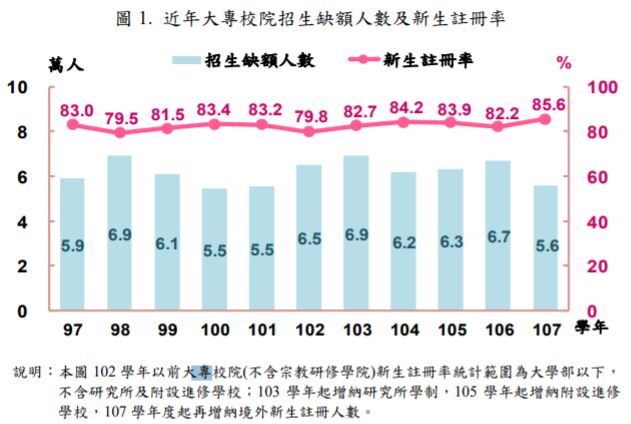 97-107學年度大專校院招生缺額人數及新生註冊率　　　資料來源：大專校院新生註冊率變動分析-107學年，教育部統計處，108年4月。受少子女化效應衝擊，學齡人口逐年減少，經本院彙整教育部函復及該部大專校院校務資訊公開平臺之統計資料發現，我國公私立大專校院日間部自105學年度起新生註冊率逐年下降者達779系所，其中428系所之註冊率低於百分之七十，甚有國立大學10系所及私立大學8系所註冊率連年下降至零；又博士班日間部註冊率掛零者，自105至107學年度由48所攀升至53所，其中亦不乏國立頂尖大學，顯示教育部對於近年新生註冊率逐年下降之現象，仍未能提出改善對策以及時應處。次查，為確保大專校院營運狀況及辦學品質，教育部於108年2月21日修正發布「教育部輔導私立大專校院改善及停辦實施原則」，就新生註冊率未達百分之六十之相關輔導措施如下：列為預警學校：最近1學年度新生註冊率未達百分之六十，經教育部審核認定後，得列為預警學校，該部應以書面通知列為預警之學校，並得對其實施諮詢輔導或維護學生受教權益檢核，以使學校了解目前校務發展現況及面臨問題。列為專案輔導學校：全校學生數未達3,000人，且最近2年新生註冊率均未達60%之學校，經教育部審核認定後，列為專案輔導學校，惟宗教研修學校或經教育部認定辦學績效良好者，不在此限。教育部應以書面通知列為專案輔導之學校，該部表示針對此類學校已籌組輔導小組，定期對專案輔導學校實施維護學生受教權益檢核、財務查核等專案輔導措施，及依相關法令限制此類學校實施遠距教學與推廣教育、獎勵、招收外籍學生、單獨招生、申請技專校院回流教育校外上課地點及其他保障學校教育品質相關作為。惟查，依大學法第12條及專科學校法第10條第2項訂定之專科以上學校總量發展規模與資源條件標準第8條第1項規定：「專科以上學校有下列情事之一者，教育部得調整其招生名額總量或各院、所、系、科與學位學程之招生名額：……（第7款）專科以上學校日間與進修學制各院、系、科與學位學程之二年制專科班、五年制專科班、四年以上學制學士班、二年制學士班、專科進修學校及進修學院，最近一個學年度各班別新生註冊人數未達十人，得於每年九月二十日前向教育部申請下一學年度停招，原分配該班別之招生名額，得申請主動調減或分配至相同學制班別之其他院、系、科與學位學程；（第8款）專科以上學校碩士班、碩士在職專班與博士班最近一個學年度各班別新生註冊人數未達該學年度核定名額百分之三十，得於每年九月二十日前向本部申請下一學年度停招，原分配該班別之招生名額，得申請主動調減或分配至相同學制班別之其他院、所、系與學位學程。」亦即學校得向教育部申請該班別下一學年停招，並將名額「申請寄存」或調整至其他院、所、系、科及學位學程。續查，105及106學年全校新生註冊率計算公式為新生實際註冊人數/(核定招生名額-新生保留入學人數)×100%；而														107學年起修正新生註冊率公式為：(新生實際註冊人數+境外新生實際註冊人數)/(核定招生名額–新生保留入學資格人數+境外新生實際註冊人數)×100%：106學年以前全校新生註冊率計算公式：107學年以後全校新生註冊率計算公式：對此，學校採用寄存名額方式致新生註冊率提高之情形，教育部於本院詢問時表示，「近年技專校院學校會用「寄存名額」讓母數變小，且寄存無名額限制，亦無寄存期限」、「一般大學也有寄存名額情形，學校先寄存，然而寄存名額可以拿回去的前提是註冊率要達到九成，雖然教育部沒有訂期限，但是註冊率是很難回到九成」等語。顯見，部分學校新生註冊率提高與學校端運用寄存名額方式使母數變小兩者間有其因果關係，教育部雖同意學校以寄存名額方式因應，惟寄存名額僅為減少招生缺額之階段性選擇方式或減少招生缺額遞延之暫緩措施，並未解除高等教育之危機，顯見教育部未務實面對少子女化海嘯對高等教育之衝擊。本院調查過程中，教育部雖表示「自107學年度起各校及各學制之新生註冊率有含境外學生實際註冊人數，而各校系科所之新生註冊率則不含境外學生實際註冊人數」、「由於取各學制新生註冊率平均值之統計分析將造成近一半之系所低於該值，且該類之系所涵蓋所有領域別，主要原因為少子女化現象」、「新生註冊率非作為學校辦學好壞之單一指標，應涵蓋學校辦學之綜合績效、研發及教學品質、校務評鑑結果、畢業生就業流向及產業前景等要素」等語，惟新生註冊率雖非瞭解學校辦學成效之唯一指標，然為使大學承擔社會責任，校務資訊公開目的即為提供學生、家長於選擇就讀校、系(所)時，有更全面性、多面性的資料，俾瞭解學校辦學之綜合績效、研發及教學品質及校務評鑑結果；惟教育部卻長期漠視且無積極因應策略，任由高等教育新生註冊率掛零情勢擴大惡化，導致國家高級人才斷層及國際競爭力受挫，教育部顯疏於中央教育主管之責，核有怠失。綜上，我國公私立大專校院日間部自105學年度起新生註冊率逐年下降者達779系所，其中428系所之註冊率低於百分之七十，甚有國立大學10系所及私立大學8系所註冊率連年下降至零；又博士班日間部註冊率掛零者，自105至107學年度由48所攀升至53所，其中亦不乏國立頂尖大學，在在凸顯高等教育人才培力困境；然教育部長期漠視且無積極因應策略，任由高等教育新生註冊率掛零情勢擴大惡化，導致國家高級人才斷層及國際競爭力受挫，教育部顯疏於中央教育主管之責，核有怠失。據上論結，我國公私立大專校院日間部自105學年度起新生註冊率逐年下降者達779系所，其中428系所之註冊率低於百分之七十，甚有國立大學10系所及私立大學8系所註冊率連年下降至零；又博士班日間部註冊率掛零者，自105至107學年度由48所攀升至53所，其中亦不乏國立頂尖大學，在在凸顯高等教育人才培力困境；然教育部長期漠視且無積極因應策略，任由高等教育新生註冊率掛零情勢擴大惡化，導致國家高級人才斷層及國際競爭力受挫，教育部顯疏於中央教育主管之責，核有怠失，爰依監察法第24條提案糾正，移送行政院轉飭所屬確實檢討改善見復。提案委員：張武修中  華  民  國 109　年　3　月　　　日學年設立別學校類別校數核定招生名額新生實際註冊人數新生註冊率招生缺額人數缺額率學年設立別學校類別校數核定招生名額新生實際註冊人數新生註冊率招生缺額人數缺額率105學年公立一般大學3486,60579,48192.46,5047.6105學年公立技專校院1738,09134,72391.43,2868.6105學年私立一般大學37102,17686,11084.515,81915.5105學年私立技專校院70164,711127,21877.337,42522.7106學年公立一般大學3386,09978,84892.16,7767.9106學年公立技專校院1737,53734,40091.83,0698.2106學年私立一般大學3799,31781,74482.517,39317.5106學年私立技專校院70156,655116,38974.340,15525.7107學年公立一般大學3385,89978,65892.46,8597.6107學年公立技專校院1537,70734,92193.02,7377.0107學年私立一般大學3796,72482,53586.213,97813.8107學年私立技專校院68149,121117,10679.331,95020.7學年學制班別核定招生名額核定招生名額核定招生名額新生實際註冊人數新生實際註冊人數新生實際註冊人數新生註冊率新生註冊率新生註冊率招生缺額人數招生缺額人數招生缺額人數缺額率缺額率缺額率學年學制班別總計公立私立總計公立私立總計公立私立總計公立私立總計公立私立105學年博士5,4294,2581,1714,3863,3661,02081.479.787.999985914018.620.312.1105學年碩士52,65635,01217,64443,88330,83013,05384.589.674.48,0753,5884,48715.510.425.6105學年碩士在職23,47213,14510,32719,27511,5957,68082.388.474.54,1461,5212,62517.711.625.5105學年學士201,86755,731146,136173,31053,672119,63885.996.482.028,3532,01626,33714.13.618.0105學年二技6,9011,9754,9265,8421,8094,03384.791.681.91,05816689215.38.418.1105學年二專71638433250530120470.578.461.42118312829.521.638.6105學年五專19,6261,67517,95117,7661,60216,16490.595.790.11,857721,7859.54.39.9105學年進修部四技46,9297,09639,83335,7916,44829,34376.390.973.711,13064810,48223.79.126.3105學年進修部二技12,8531,88410,96911,1211,7299,39286.691.985.71,7241531,57113.48.114.3105學年進修部二專3,8902373,6532,8421492,69373.162.973.71,0488896026.937.126.3105學年附設進修學校二技7,0471,6985,3495,4171,3384,07976.978.876.31,6303601,27023.121.223.7105學年附設進修學校二專10,1971,6018,5967,3941,3656,02972.585.370.12,8032362,56727.514.729.9105學年總計391,583124,696266,887327,532114,204213,32883.992.180.063,0349,79053,24416.17.920.0106學年博士5,0913,9751,1164,0773,11796080.779.286.197682115519.320.813.9106學年碩士52,30934,96817,34143,06530,54712,51883.088.372.58,7914,0524,73917.011.727.5106學年碩士在職23,17313,03510,13819,21911,5427,67783.288.875.93,8911,4552,43616.811.224.1106學年學士194,19255,577138,615164,54753,344111,20384.896.180.329,4032,15527,24815.23.919.7106學年二技6,6181,8914,7275,6441,7943,85085.394.981.49739687714.75.118.6106學年二專70841629250931419572.175.866.81971009727.924.233.2106學年五專19,2621,66317,59915,7251,56514,16081.794.180.53,533983,43518.35.919.5106學年進修部四技46,3487,39238,95634,0316,72527,30673.591.170.112,30065811,64226.58.929.9106學年進修部二技12,5931,57711,01610,7901,4339,35785.791.085.01,7951411,65414.39.015.0106學年進修部二專3,4111203,2912,196602,13664.450.064.91,215601,15535.650.035.1106學年附設進修學校二技6,3171,4784,8395,3081,3703,93884.092.781.41,00910890116.07.318.6106學年附設進修學校二專9,5861,5448,0426,2701,4374,83365.493.460.13,3101013,20934.66.639.9106學年總計379,608123,636255,972311,381113,248198,13382.292.077.567,3939,84557,54817.88.022.5107學年博士4,8233,7891,0344,0213,10491786.885.591.477365911416.117.511.1107學年碩士51,72034,78616,93442,70730,65412,05384.289.573.18,6853,8704,81516.911.228.5107學年碩士在職22,94013,1289,81219,07511,5007,57583.487.977.53,7931,5892,20416.612.122.5107學年學士190,14355,491134,652166,46253,003113,45988.495.985.323,4422,40721,03512.34.315.6107學年二技6,3291,8704,4595,4381,7813,65786.595.782.48908880214.14.718.0107學年二專72943829147333813566.477.551.12539815534.822.553.4107學年五專18,8841,92916,95515,1131,79013,32380.192.878.63,7701393,63120.07.221.4107學年進修部四技44,0487,61036,43835,9037,17928,72481.694.478.98,1264227,70418.55.621.1107學年進修部二技12,4591,48310,97610,8391,3519,48887.091.286.51,6151311,48413.08.813.5107學年進修部二專2,586932,4931,952791,87375.584.975.16341462024.515.124.9107學年附設進修學校二技6,6361,4535,1835,5071,3654,14283.093.979.91,129881,04117.06.120.1107學年附設進修學校二專8,1541,5366,6185,7301,4354,29570.494.064.92,414912,32329.66.035.1107學年總計369,451123,606245,845313,220113,579199,64185.692.682.155,5249,59645,92815.17.818.7